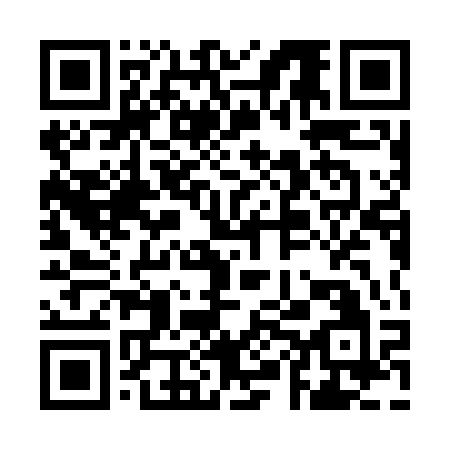 Prayer times for Baulkham Hills, AustraliaWed 1 May 2024 - Fri 31 May 2024High Latitude Method: NonePrayer Calculation Method: Muslim World LeagueAsar Calculation Method: ShafiPrayer times provided by https://www.salahtimes.comDateDayFajrSunriseDhuhrAsrMaghribIsha1Wed5:066:3111:532:535:156:352Thu5:076:3111:532:525:146:343Fri5:076:3211:532:515:136:334Sat5:086:3311:532:515:126:335Sun5:086:3411:532:505:126:326Mon5:096:3411:532:495:116:317Tue5:106:3511:532:495:106:308Wed5:106:3611:532:485:096:309Thu5:116:3711:532:475:086:2910Fri5:126:3711:522:475:076:2811Sat5:126:3811:522:465:066:2712Sun5:136:3911:522:455:066:2713Mon5:136:4011:522:455:056:2614Tue5:146:4011:522:445:046:2615Wed5:156:4111:522:435:046:2516Thu5:156:4211:522:435:036:2417Fri5:166:4211:522:425:026:2418Sat5:166:4311:532:425:026:2319Sun5:176:4411:532:415:016:2320Mon5:186:4511:532:415:006:2221Tue5:186:4511:532:405:006:2222Wed5:196:4611:532:404:596:2223Thu5:196:4711:532:404:596:2124Fri5:206:4711:532:394:586:2125Sat5:206:4811:532:394:586:2126Sun5:216:4911:532:384:576:2027Mon5:216:4911:532:384:576:2028Tue5:226:5011:532:384:576:2029Wed5:226:5011:542:384:566:1930Thu5:236:5111:542:374:566:1931Fri5:236:5211:542:374:566:19